Быстрый соединитель SV 100Комплект поставки: 1 штукАссортимент: К
Номер артикула: 0055.0023Изготовитель: MAICO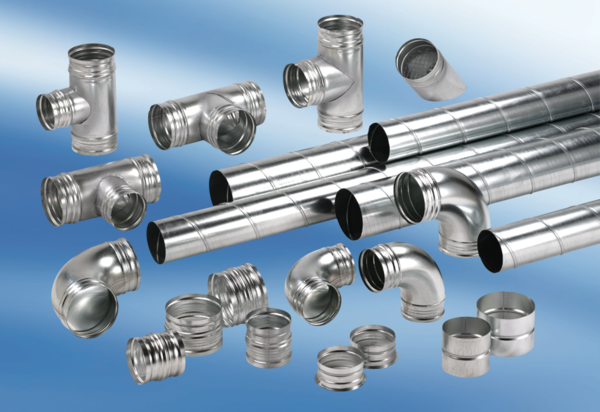 